أُنْــــــشُـــــودَةُ قِــــفْ 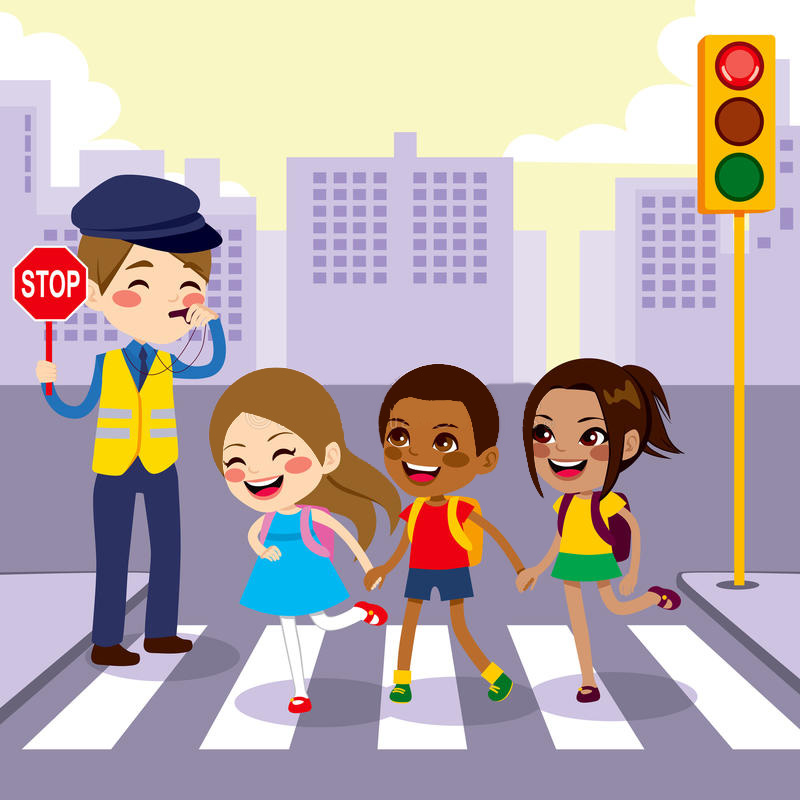 الضَّــــــــــوْءُ الأَحْــمَر قِـــــــفْ 		الضَّـــوْءُ الأًخْــضَـــرْ سِــرْضَـــــوْءٌ أَحْـــمَـــــرْ ضَوْءٌ أَخْضَرْ	 	ضَوْءٌ أَصْفَرْ خُذْ الحَذَرْالسَّــــهْـــمُ الأَيْـــمَـــنُ دُرْ		السَّـــهْـــمُ الأَيْسَـــرُ دُرْسَهْمٌ أَيْــــــمَنْ سَهْمٌ أَيْسَــــرْ			ضَــــوْءٌ أَحْمَرْ ضَوْءٌ أَخْضَرْ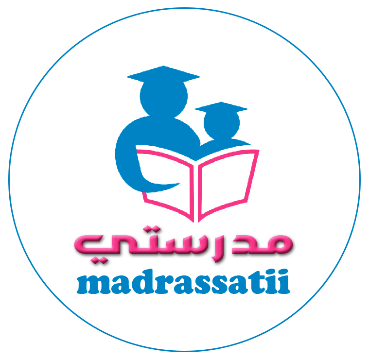 ضَـــــــوْءٌ أَصْــــفَـــْر خُـــذْ الحَـــذَرْأُنْــــــشُـــــودَةُ قِــــفْ 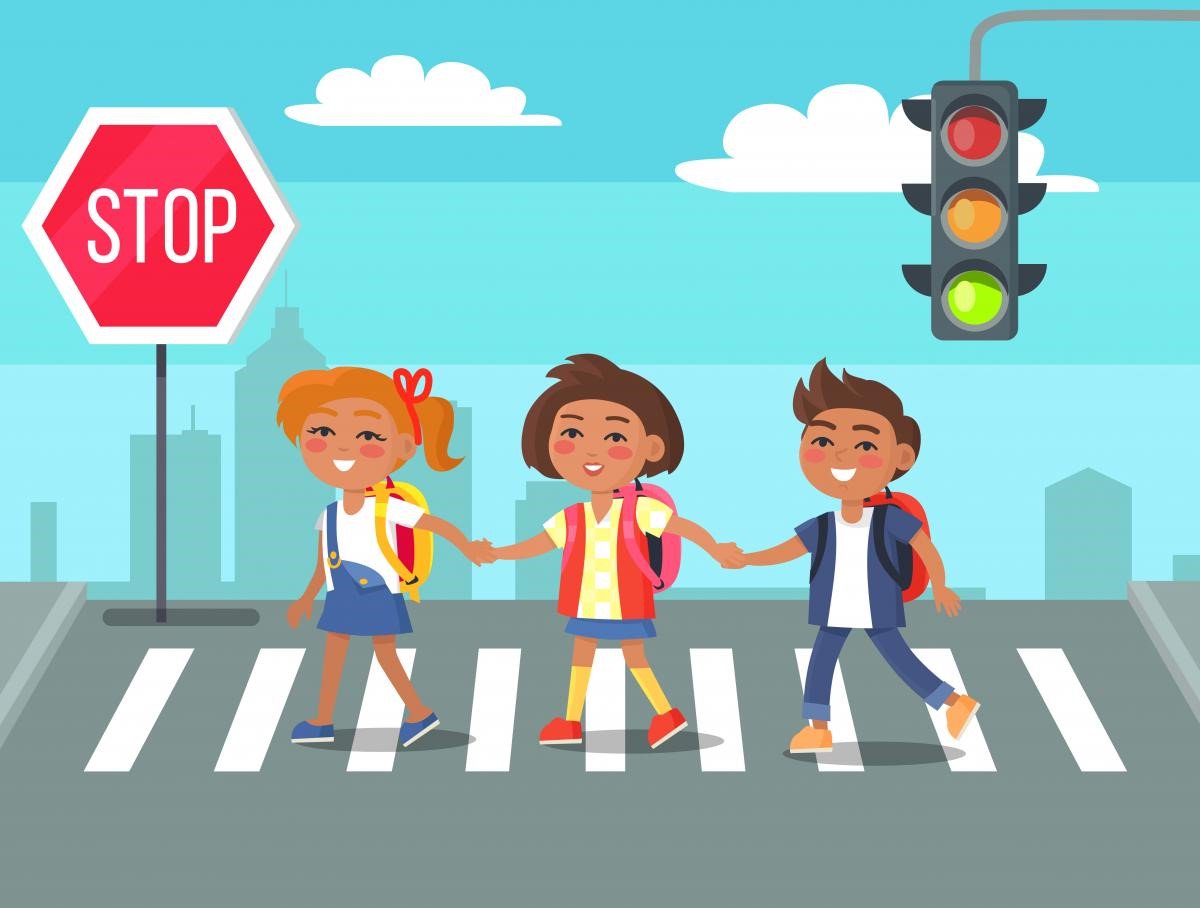 الضَّــــــــــوْءُ الأَحْــمَر قِـــــــفْ 		الضَّـــوْءُ الأًخْــضَـــرْ سِــرْضَـــــوْءٌ أَحْـــمَـــــرْ ضَوْءٌ أَخْضَرْ	 	ضَوْءٌ أَصْفَرْ خُذْ الحَذَرْالسَّــــهْـــمُ الأَيْـــمَـــنُ دُرْ		السَّـــهْـــمُ الأَيْسَـــرُ دُرْسَهْمٌ أَيْــــــمَنْ سَهْمٌ أَيْسَــــرْ			ضَــــوْءٌ أَحْمَرْ ضَوْءٌ أَخْضَرْضَـــــــوْءٌ أَصْــــفَـــْر خُـــذْ الحَـــذَرْأُنْــــــشُـــــودَةُ قِــــفْ الضَّــــــــــوْءُ الأَحْــمَر قِـــــــفْ 		الضَّـــوْءُ الأًخْــضَـــرْ سِــرْ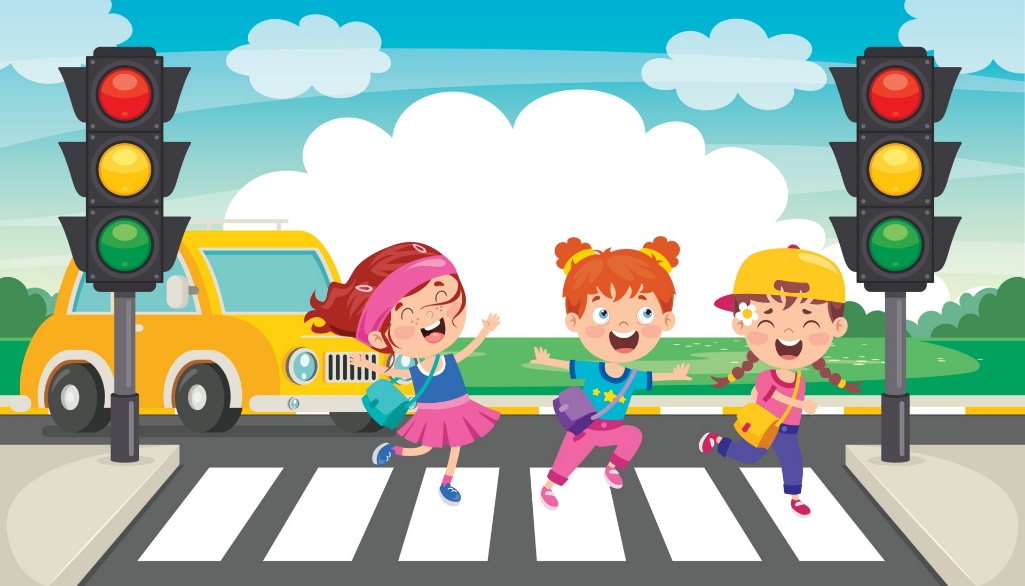 ضَـــــوْءٌ أَحْـــمَـــــرْ ضَوْءٌ أَخْضَرْ	 	ضَوْءٌ أَصْفَرْ خُذْ الحَذَرْالسَّــــهْـــمُ الأَيْـــمَـــنُ دُرْ		السَّـــهْـــمُ الأَيْسَـــرُ دُرْسَهْمٌ أَيْــــــمَنْ سَهْمٌ أَيْسَــــرْ			ضَــــوْءٌ أَحْمَرْ ضَوْءٌ أَخْضَرْضَـــــــوْءٌ أَصْــــفَـــْر خُـــذْ الحَـــذَرْأُنْــــــشُـــــودَةُ قِــــفْالضَّــــــــــوْءُ الأَحْــمَر قِـــــــفْ 		الضَّـــوْءُ الأًخْــضَـــرْ سِــرْ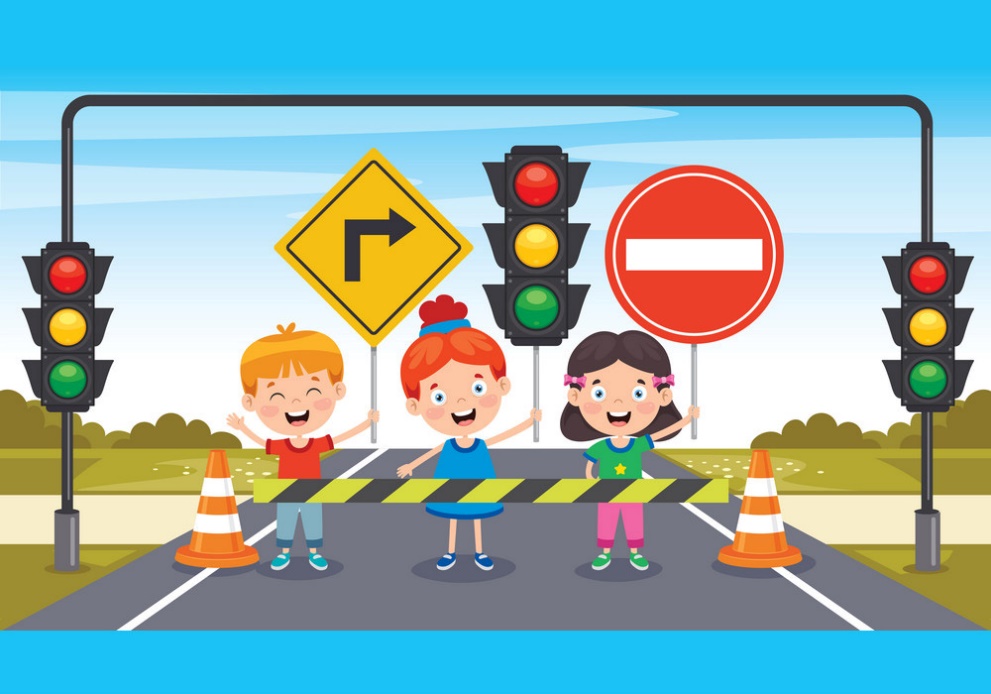 ضَـــــوْءٌ أَحْـــمَـــــرْ ضَوْءٌ أَخْضَرْ	 	ضَوْءٌ أَصْفَرْ خُذْ الحَذَرْالسَّــــهْـــمُ الأَيْـــمَـــنُ دُرْ		السَّـــهْـــمُ الأَيْسَـــرُ دُرْسَهْمٌ أَيْــــــمَنْ سَهْمٌ أَيْسَــــرْ			ضَــــوْءٌ أَحْمَرْ ضَوْءٌ أَخْضَرْضَـــــــوْءٌ أَصْــــفَـــْر خُـــذْ الحَـــذَرْأُنْــــــشُـــــودَةُ قِــــفْ الضَّــــــــــوْءُ الأَحْــمَر قِـــــــفْ 		الضَّـــوْءُ الأًخْــضَـــرْ سِــرْ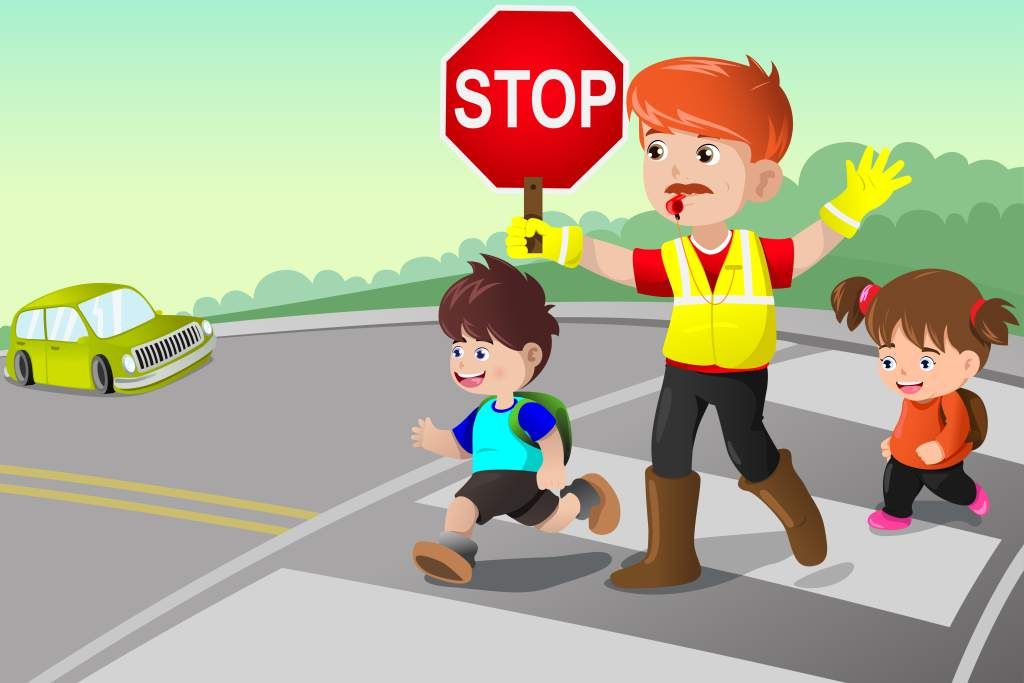 ضَـــــوْءٌ أَحْـــمَـــــرْ ضَوْءٌ أَخْضَرْ	 	ضَوْءٌ أَصْفَرْ خُذْ الحَذَرْالسَّــــهْـــمُ الأَيْـــمَـــنُ دُرْ		السَّـــهْـــمُ الأَيْسَـــرُ دُرْسَهْمٌ أَيْــــــمَنْ سَهْمٌ أَيْسَــــرْ			ضَــــوْءٌ أَحْمَرْ ضَوْءٌ أَخْضَرْضَـــــــوْءٌ أَصْــــفَـــْر خُـــذْ الحَـــذَرْأُنْــــــشُـــــودَةُ قِــــفْ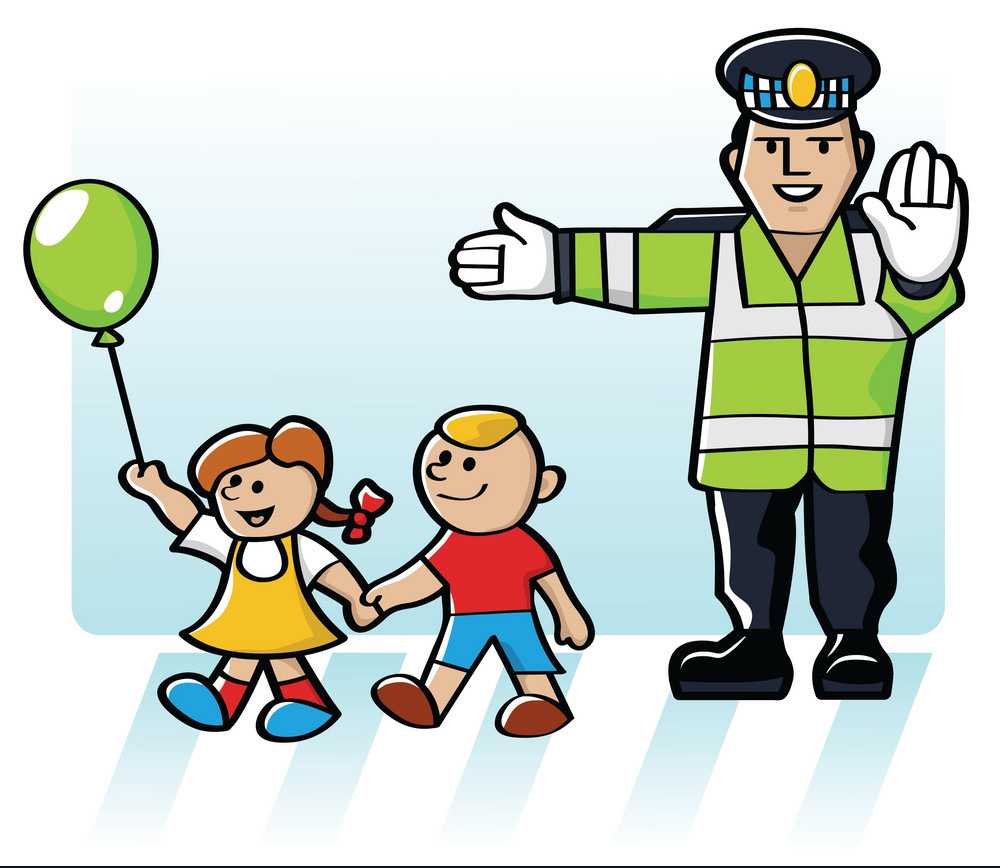 الضَّــــــــــوْءُ الأَحْــمَر قِـــــــفْ 		الضَّـــوْءُ الأًخْــضَـــرْ سِــرْضَـــــوْءٌ أَحْـــمَـــــرْ ضَوْءٌ أَخْضَرْ	 	ضَوْءٌ أَصْفَرْ خُذْ الحَذَرْالسَّــــهْـــمُ الأَيْـــمَـــنُ دُرْ		السَّـــهْـــمُ الأَيْسَـــرُ دُرْسَهْمٌ أَيْــــــمَنْ سَهْمٌ أَيْسَــــرْ			ضَــــوْءٌ أَحْمَرْ ضَوْءٌ أَخْضَرْضَـــــــوْءٌ أَصْــــفَـــْر خُـــذْ الحَـــذَرْ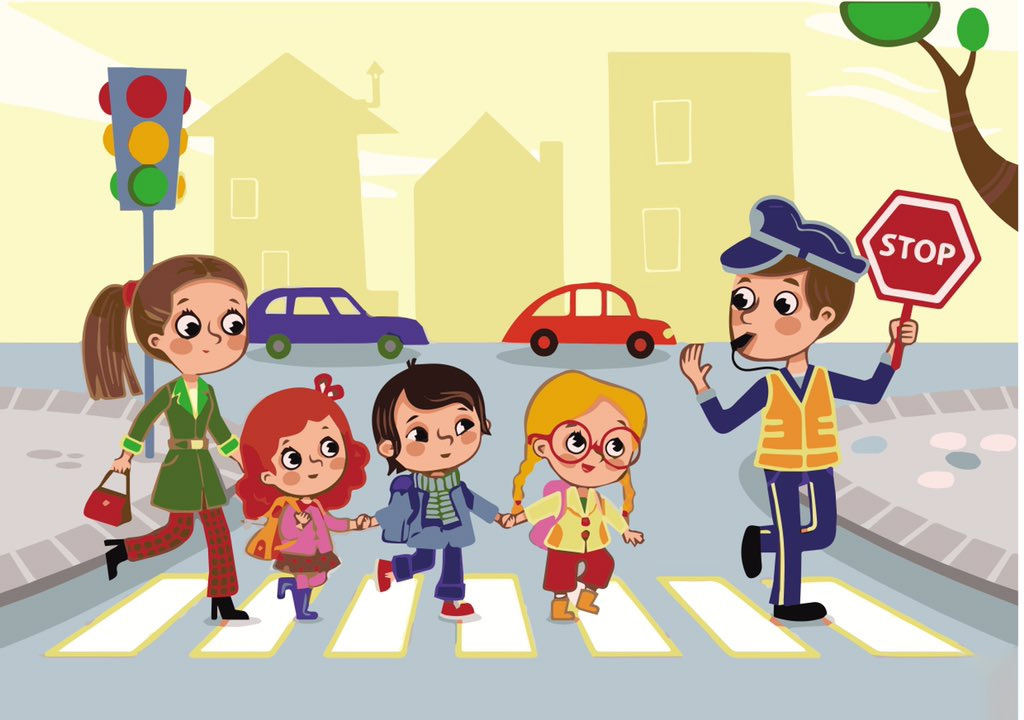 